20 декабря 2022 года прошло итоговое совместное заседаниеантитеррористической комиссии МО город Медногорск и оперативной группы.В заседании приняли участие начальник отдела полиции МО МВД РФ «Кувандыкский, специалист отделения УФСБ РФ в г.Медногорск, начальник Кувандыкского ОВО - ФФГКУ «УВО ВНГ России по Оренбургской области», начальник 37 ПСЧ, главный специалист по ГО и ЧС администрации города, члены оперативной группы, руководители отделов образования, культуры администрации города, руководители  учебных образовательных учреждений средней профессиональной подготовки.В целях обеспечения безопасности населения МО город Медногорск Оренбургской области при проведении праздничных новогодних и рождественских мероприятий комиссией выработаны дополнительные меры, направленные на своевременное выявление и пресечение возможных попыток совершения террористических актов, иных противоправных действий, способных дестабилизировать социально-политическую обстановку, обеспечение контроля состояния общественного порядка и общественной безопасности на территории области.На заседании были заслушаны руководители органов местного самоуправления в сфере образования, культуры, спорта и молодежной политики по вопросу обеспечения безопасности образовательных учреждений, в период праздничных мероприятий.В целях реализации  КППИТ комиссией были определены дополнительные мероприятия по формированию антитеррористического мировоззрения у детей и молодежи, вовлечения обучающихся согласно их профессиональным компетенциям к мероприятиям образовательных организаций, направленным на противодействие идеологии терроризма и экстремизма.Также на заседании рассмотрен и утвержден план работы антитеррористической комиссии в г.Медногорск на 2023 год. 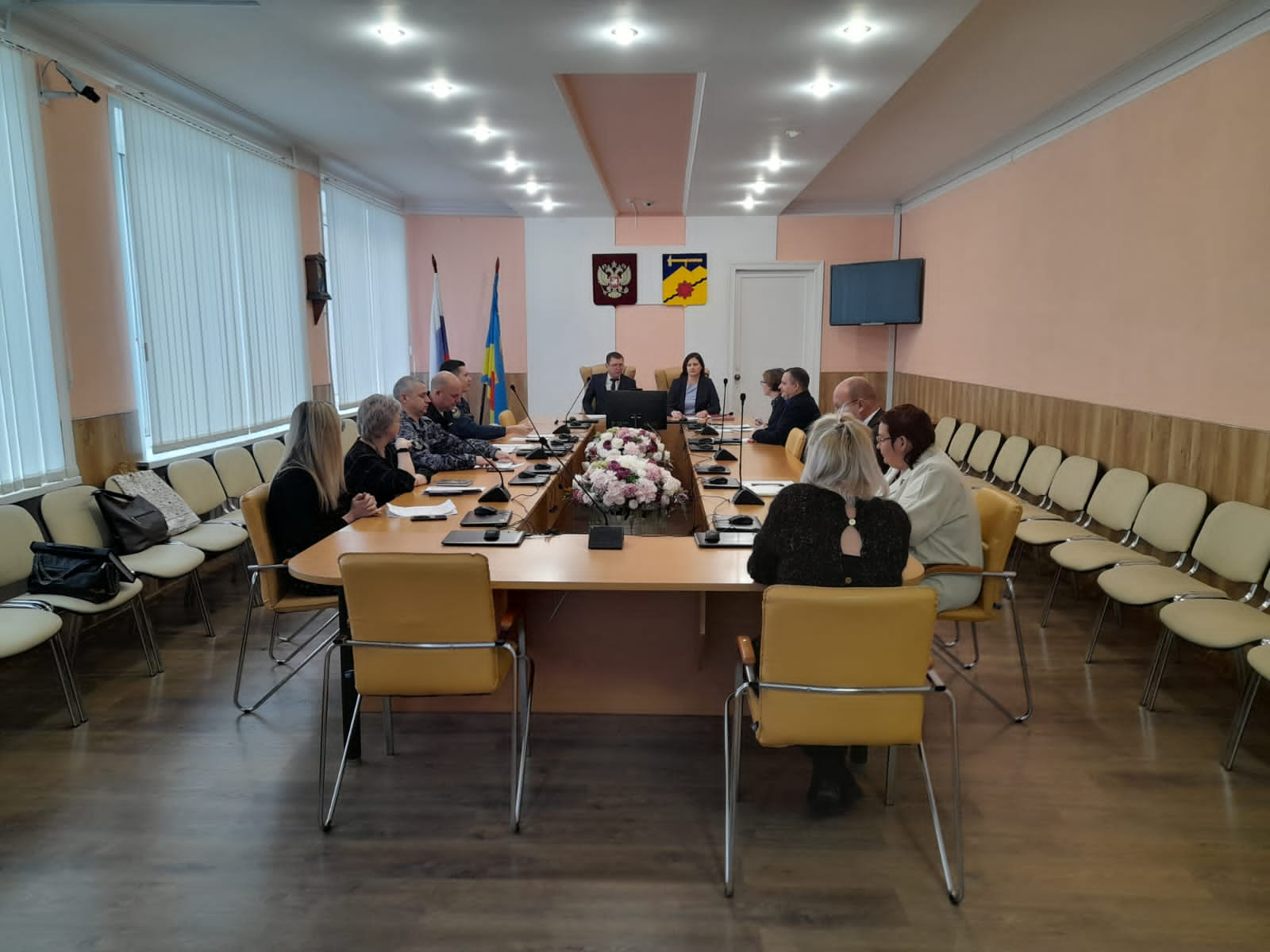 